2022. október 1-től az alábbi díjszabások kerültek meghatározásra  a kommunális szennyvíz elszállítására Rácalmás  Város Önkormányzat Képviselőtestületének  14/2022. (VIII.10.) önkormányzati rendelete alapján:1 Alapdíj: 1500 Ft/év bruttó 1905 Ft/év2. ürítési díj lakossági  1000 ft+áfa /m3 azaz  bruttó 1270ft/m33. Ürítési díj céges, közületi  2500 ft+áfa /m3 azaz bruttó 3175 ft/m34. Egyedi biológiailag lebomló szennyvíz akna takarítása 15 354 ft +áfa /dbRácalmás Város ÖnkormányzatGyengénlátóknak 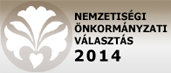 